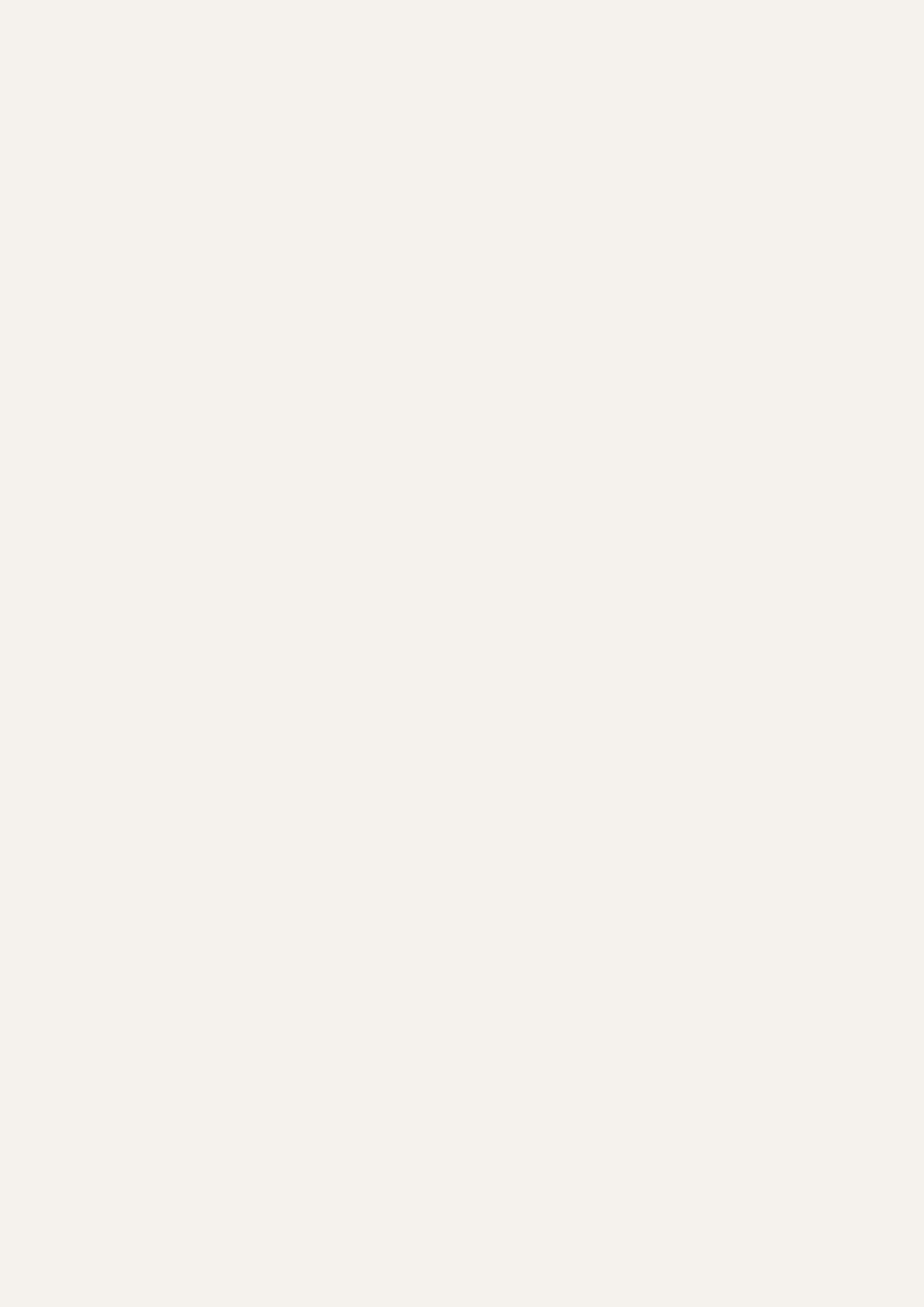 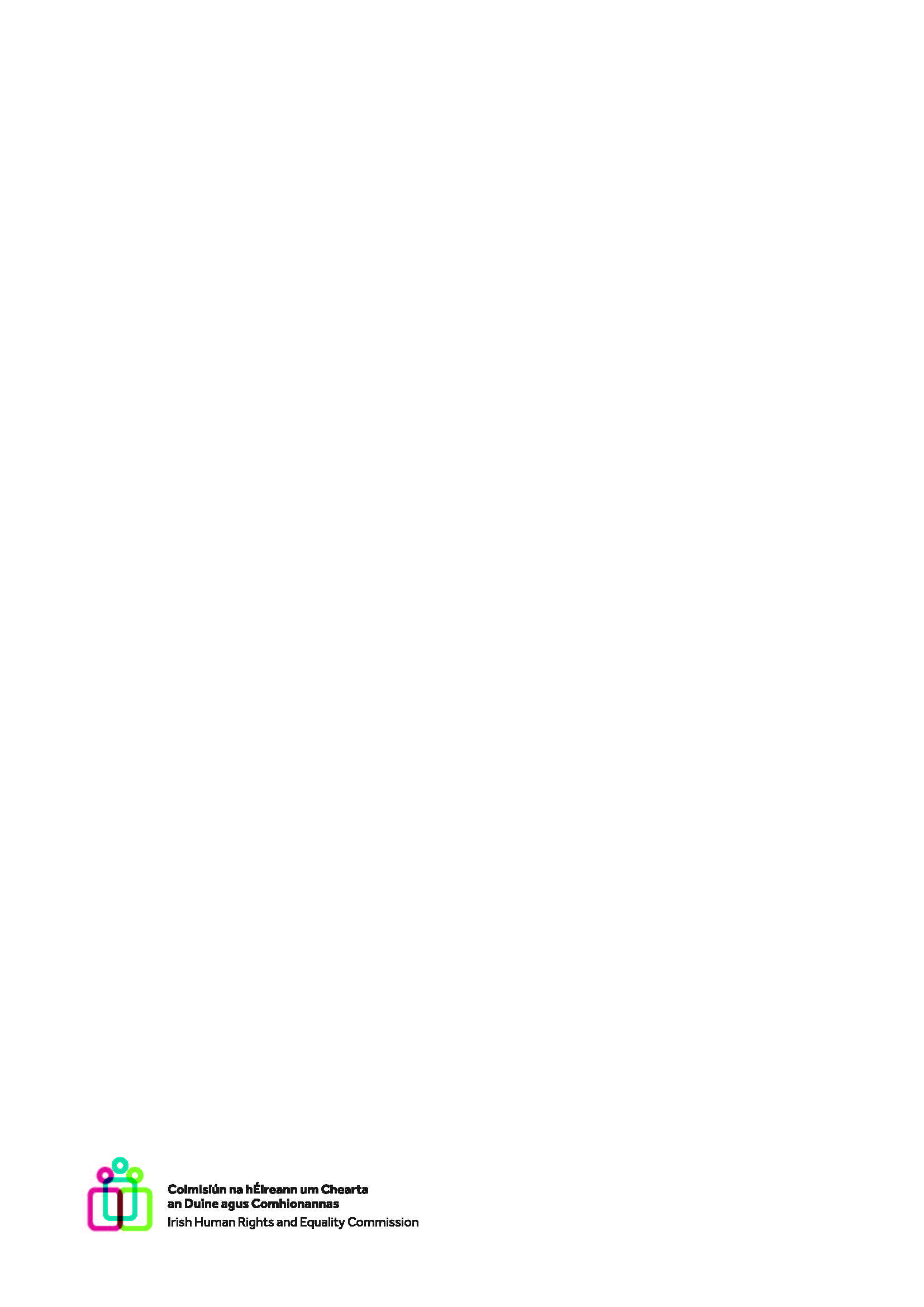 ContentsIntroduction	11.	Expanding the opportunity of employment	42.	Supporting workers and families – ensuring work pays	63.	Supporting older people – assuring their income	84.	Supporting families and children	105.	Supporting people with disabilities	126.    Supporting Communities	147.    Core essentials: healthcare, housing, energy and food	17IntroductionThe Irish Human Rights and Equality Commission (‘the Commission’) is both the National Human Rights Institution and the National Equality Body for Ireland, established under the Irish Human Rights and Equality Commission Act 2014. The Commission is also the Independent National Rapporteur on the Trafficking of Human Beings; awaits statutory designation as the Independent Monitoring Mechanism under the UN Convention on the Rights of Persons with Disabilities (‘UNCRPD’); and will be assigned the role of the National Preventative Mechanism co-ordinating body under the Optional Protocol to the Convention against Torture, pending ratification. In its Strategy Statement 2022-2024, the Commission has prioritised the following areas within the context of its work: seeking greater economic equality; access to justice; futureproofing, responding to crises that threaten rights and equality; and encouraging, reporting on and enforcing the compliance of public bodies with the Public Sector Equality and Human Rights Duty (‘Public Sector Duty’). The Commission welcomes the opportunity to provide its views as part of the Department of Social Protection’s public consultation on the mid-term review of the Roadmap for Social Inclusion (‘the Roadmap’), and the focus on evaluating progress to date. However, we are concerned about the limited scope of the mid-term review, which focuses on existing targets and goals, rather than on identifying and addressing gaps in the current framework. The mid-term review must be underpinned by international human rights and equality standards, ensure accountability for consistent inadequacies in implementation to date, and incorporate dynamic revisions, including to reflect the impact of the pandemic, Brexit, increasing climate change and environmental challenges, and the cost of living, housing and social inclusion crises. It should also take account of European Union developments, including the European Pillar of Social Rights Action Plan and the 2022 European Semester process. Furthermore, the review should be informed by the Public Sector Duty and should monitor and report on progress addressing equality and human rights issues through the Roadmap and its implementation structures.The Commission notes the recognition that addressing social inclusion and the success of the Roadmap are dependent on the delivery of sectoral plans focused on improving outcomes for specific groups and across areas such as health, education and housing. However, the Commission has repeatedly expressed concerns about delays in publishing new frameworks, including the National Action Plan Against Racism, and weaknesses in implementing existing equality strategies such as Better Outcomes Brighter Futures: National Policy Framework for Children and Young People 2014-2020 and the National Traveller and Roma Inclusion Strategy 2017-2021. The evaluation of the completed national equality strategies should ensure that future iterations are more effective in addressing social inclusion and support increased coordinated efforts in implementing commitments. A coordinated and systematic approach to equality data collection is also needed given the considerable shortfalls in Ireland, and should be a priority during the remaining period of the Roadmap in line with the Government commitment to develop a national Equality Data Strategy and informed by the EU Equality Data resources.  This should include the introduction of ethnic identifiers across public services, such as the health and housing sectors. The Commission also notes the commentary from international partners and experts that the measurement of poverty often relies on limited statistical data, for example household surveys, and does not capture the full extent of the issue and its underlying causes. Further consideration of the current methodologies used is required, including longitudinal analysis, and such methodological choices concerning data collection and poverty measurement should be based on the direct participation of people living in poverty. Development of such a national equality and human rights data infrastructure will require ringfenced resources and capacity building measures.The Commission sets out its observations under the High-Level Goals of the Roadmap below, and is available to the Department to further discuss the information presented.Expanding the opportunity of employmentA jobless household is the most commonly reported barrier to social inclusion, making progress under this High-Level Goal essential to the overall success of the Roadmap. The Commission notes the views expressed at the Social Inclusion Forum 2022 that additional targeted interventions are needed for structurally vulnerable groups experiencing discrimination in the labour market. Barriers in the Irish labour market operate to exclude migrants and ethnic minority communities from employment opportunities. Ethnic minority communities report experiences of discrimination, racism and microaggressions when seeking employment. Issues such as the lack of recognition of skills, experience and education gained outside of Ireland, English language acquisition, Irish language requirements, and a lack of familiarity with the State’s job culture and employment system further complicate equal access to employment for these groups. Positive steps should be taken to address these barriers, including through the publication, resourcing and implementation of the forthcoming National Action Plan Against Racism and updated Migrant Integration Strategy.  Despite the chronic unemployment experienced by Traveller and Roma communities in Ireland, a distinct strategy to address this issue has not been developed. A targeted, culturally appropriate and time-bound national positive action employment programme is needed, which includes measures to address the unemployment of Traveller and Roma women.At the Social Inclusion Forum 2022, childcare was considered the most significant barrier to women’s participation in the labour market. Research evidence has demonstrated that women had to reduce their working hours or take a break from paid employment during the Covid-19 pandemic, as a result of home-schooling, child and eldercare. The mid-term review of the Roadmap for Social Inclusion should consider the impact of the pandemic on the employment of women and other groups, and the need for protective measures for future crises and national emergencies.Supporting workers and families – ensuring work pays While the Roadmap’s goal of increasing access to employment is welcome, it is essential that employment opportunities are of sufficient quality in order to address issues of social exclusion. Commission-funded research has outlined the six dimensions of decent work in Ireland. These dimensions provide a useful framework for the mid-term review of progress under this High-Level Goal. Further, this research found that the Roadmap and equality strategies adopt an activation rather than a decent work approach to the employment of structurally vulnerable groups. The impacts of the Covid-19 pandemic and cost of living crisis on decent work should also be central to the review.The Commission’s Strategy Statement 2022-2024 seeks to promote the principle and practice of a living wage and adequate welfare incomes. There is a need to reframe the Roadmap’s policies on the National Minimum Wage in light of recent Government proposals on the establishment of a Living Wage, and European Union legislative developments on adequate minimum wages. Given current levels of inflation and the cost of living crisis, there is considerable scope for the creation of new commitments in this area, which should be a priority focus for the remainder of the Roadmap.The at-risk-of-poverty rate was relied on to indicate progress under commitment 20 in the 2021 Report Card.At the Social Inclusion Forum, Minister O’Brien recognised that statistics may not reflect lived experience. Commission-funded research has found that structurally vulnerable groups are overlooked and under-served in the Irish labour market, are more likely to have lower pay, lower security and stability in work, and are more exposed to work-related discrimination. The mid-term review should adopt an expansive and inclusive approach to measuring income adequacy and in-work poverty, considering a variety of quantitative indicators as well as qualitative data on the lived experience of structurally vulnerable groups. Precarious and low-paid workers, including those in the gig economy, are at particular risk of long working hours and inadequate rest periods in order to make a decent living. The Roadmap for Social Inclusion refers to additional protections contained in the Employment (Miscellaneous Provisions) Act 2018, but does not create new commitments for the period 2020-2025. This should be reconsidered in the mid-term review, in light of gaps in protection in the 2018 Act. A mid-term assessment of the Roadmap also presents an opportunity to investigate the heightened vulnerabilities experienced by these workers as a result of the Covid-19 pandemic and cost of living crisis.The Commission has noted elsewhere that, other than the introduction of a general code of practice on employment status, little has been done to take proactive measures to protect employees from bogus or false self-employment. The enactment of legislation to penalise incorrect self-employment declarations was projected for Q2 2021 but has been delayed.These areas of concern need to be considered in the context of weak protection of collective bargaining in Ireland, which limits the ability of employees to make representations to their employer through their union on the above and other issues.  Supporting older people – assuring their incomeProgress in achieving the commitments and targets under the third High-Level Goal has been slow, with three of the seven commitments yet to be commenced as of May 2022. In particular, commitments relating to the benchmarking of the State Pension were not progressed by the agreed deadlines in 2020. In light of the sharp rise in inflation in Ireland, there is a need for these actions to be prioritised for the duration of the Roadmap. Discussions of benchmarking in the Roadmap relate exclusively to the State Pension, and there is no consideration of benchmarking as an approach for the entire welfare system. In the context of older people, it is notable that the inadequacy of fuel, telephone and electricity allowances can have a considerable impact on welfare and social inclusion which should not be overlooked. The mid-term review offers an opportunity for a reappraisal of this position, taking into account the immediate impact of the sharp rise in the cost of living on structurally vulnerable groups. While benchmarking the State Pension is an important step towards assuring the income of older people,  other pervasive issues with pension inequality exist, which are not adequately addressed in the Roadmap. These issues include the averaging system for the State (Contributory) Pension, the habitual residence requirement for the State (Non-Contributory) Pension, and the gender pension gap. In assessing the efficacy of commitments under this High-Level Goal, the mid-term review should consider aspects of pension inequality which cannot be resolved by benchmarking alone. The Commission has previously called for improved care services for older people. It notes the replacement and refurbishment of 31 community nursing units and long-term residential care facilities since 2016, in connection with Roadmap commitment 28. The mid-term review should include a timeline for upgrades to the remaining 57 facilities.  Urgent action is needed given weaknesses in eldercare exposed by the Covid-19 pandemic, as well as research findings indicating older people’s preference for receiving care in their community. Supporting families and childrenThe Commission has repeatedly raised concerns about the ongoing systemic shortcomings in the childcare infrastructure in Ireland. As the European Commission noted in its 2022 Country Report on Ireland, the market-driven nature of the sector and the low level of public funding has impacted on the affordability and quality of early childhood education and care (‘ECEC’).Although there has been Government investment and reform in recent years, the remaining period of the Roadmap should ensure a focus on further increasing the share of GDP spent on childcare and moving to a publicly funded model of childcare, as recommended by both the Joint Committee on Gender Equality and the Citizens’ Assembly on Gender Equality. This is essential to ensure affordability for lower income parents and provide high quality early childhood education for all children, including those from disadvantaged backgrounds. While some measures have been taken to extend paid parental leave under the Roadmap, it should be extended to cover the first year of the child’s life, be non-transferable between parents to encourage sharing of childcare responsibilities, provide one parent families with the same total leave period, and be incentivised to encourage take up.The new European Care Strategy should guide the delivery of reforms and investments under the Roadmap, in particular its recommendations to Member States to revise targets on ECEC and to draw up national actions plans to make care in the EU more available, accessible and better quality for all. This is in line with the Commission’s recommendation that the State develops and fully implements a National Action Plan for Care, which recognises the economic and social value of care and is based on the participation of rights-holders.The Commission continues to have significant concerns about child poverty in Ireland, and notes the delay in developing the proposed new target under the Roadmap for reducing the number of children experiencing consistent poverty by 2025. Given the multiple policy initiatives in the area of child poverty, the Commission is of the view that all measures, targets and monitoring and evaluation structures are consolidated, aligned, focused on impact measurement, and communicated to children in an accessible manner, to facilitate their participation. According to the Parliamentary Budget Office, the Child Benefit rate in 2022 will have decreased 7.5% in real terms since 2011, 5.3% since 2017 and 2.4% between 2021 and 2022 alone. As noted above, the Commission recognises the need to index Child Benefit payments in conjunction with other welfare payments, as social welfare payments play a key role in reducing poverty levels.Supporting disabled peopleIt is the Commission’s view that the Covid-19 pandemic highlighted the limited realisation of disabled people’s rights and had a disproportionate impact on disabled people in areas ranging from health and wellbeing to education and employment. As the Commission prepares for the statutory designation of its role as the National Monitoring Mechanism under the UNCRPD, it will continue to raise these and other issues in its domestic and international engagement. The Roadmap for Social Inclusion contains a commitment to commission a report on the cost of disability, which was published in November 2021. The mid-term review of the Roadmap provides an opportunity to re-assess commitments under this High-Level Goal, in light of the new data contained in this report. The Roadmap commitment to produce a strawman proposal on re-structuring long-term disability payments is welcome, but there have been ongoing delays in progressing this project. Anomalies in the social welfare system operate to prevent disabled people from entering the labour market, impacting their right to work, as well as the right to social security. Roadmap policies on access to work should seek to retain employees who develop disabilities while in employment, by ensuring reasonable accommodations, and income supplementation. Commission-funded research indicates that low labour market participation may be linked to negative educational experiences. The Roadmap should take an expansive approach to ensuring labour market participation of disabled people by analysing shortcomings in educational policies, employment and social security policies.While there is no data currently available to indicate whether the Roadmap’s poverty reduction target for disabled people will be met, the mid-term review should provide an assessment on progress in achieving the target of poverty reduction by consulting directly with stakeholders and analysing qualitative data.  The Commission has outlined its concerns with the efficacy of Roadmap poverty reduction measurements elsewhere in this submission.6. Supporting communitiesThis High-Level Goal focuses on empowering communities to address social exclusion, but is lacking any commitments regarding the prohibition of socio-economic and intersectional discrimination. The introduction of these grounds in the Equality Acts would be a crucial step in fulfilling the objectives underpinning the Roadmap, and requires a coordinated approach to support the ongoing review by the Department of Children, Equality, Disability, Integration and Youth. Implementation of this High-Level Goal also requires recognition that particular groups in society have been disproportionately impacted by climate change, and a just transition to a sustainable economic future is required. Recent Commission-funded research highlighted that there is no national, regional or local policy for achieving a real ‘just transition’ as Ireland navigates its way towards lower carbon emissions, and consideration should be given to revising the Roadmap at this mid-way point to add related commitments and targets.The Roadmap recognises that digital connectivity is critical to sustaining rural communities in particular and combatting social isolation. The Commission is concerned that structurally vulnerable communities are more likely to experience and be isolated by digital poverty, and that almost one in two adults (42%) in Ireland are without basic digital skills. A recent report by the UN Special Rapporteur on Extreme Poverty and Human Rights also highlighted that the digitalisation of processes for claiming social protection benefits exacerbates the digital divide and may lead to more uncertainty for structurally vulnerable groups. Building inclusive communities and encouraging active citizenship requires the State to address this divide, by increasing access to digital services while also retaining non-digital access options and fully implementing the Adult Literacy for Life Strategy.There is a focus under this High Level Goal on responding to Brexit, reducing its impact on progress made in developing community relations and ensuring reciprocal north-south entitlements. The Commission engages with the Northern Ireland Human Rights Commission (‘NIHRC’) through a Joint Committee established under the Belfast Good Friday Agreement. Following Brexit, the Commission also comprises the Article 2(1) Working Group of the Dedicated Mechanism, along with the NIHRC and the Equality Commission for Northern Ireland. Through this work, the Commission is engaging with the very significant issues we are seeing following the United Kingdom’s departure from the EU. The human rights and equality issues are multiple, as evident in the Commission-funded research on the divergence of rights on the island, and require sustained focus during the remaining period of the Roadmap. The Commission has particular concerns about the proposed introduction by the UK government of an Electronic Travel Authorisation (ETA) regime, due to be implemented by the end of 2024. This would cause significant disruption to people’s lives in border communities and across the entire island of Ireland, and would fundamentally threaten the peace we all enjoy by hardening the border. We also have concerns about how checks are currently being carried out on border travel, and the potential for racial profiling. We have engaged directly with An Garda Síochána regarding these concerns.7. Core essentials: healthcare, housing, energy and foodConcerns about the reliability and affordability of services in Ireland were raised at the Social Inclusion Forum 2022. Participants noted that a lack of access to affordable services works alongside income inadequacy to increase financial burden, particularly for individuals and households at the poverty threshold. The Covid-19 pandemic has demonstrated deficiencies in access to healthcare in Ireland and exposed the consequences of underinvestment in healthcare services. Commission concerns about Ireland’s two-tier healthcare system have been echoed by the UN Committee on Economic, Social and Cultural Rights, and operate as a barrier to social inclusion. The mid-term review of the Roadmap should provide detailed updates on the implementation of Sláintecare, including timelines for implementation, in recognition of the urgent need for progress in this area. Commitments and targets relating to the crisis in mental healthcare provision and access to healthcare for disabled people are also notably absent in the Roadmap. These gaps should be acknowledged and addressed in the mid-term review. The Roadmap commits to developing an Inclusion Health policy to address the needs of socially excluded groups. However, there are delays in progressing and publishing this policy, and selective references to socially excluded groups in subsequent Roadmap progress reports. The current Programme for Government commits to publish a National Traveller Health Action Plan and a Traveller and Roma Mental Health Action Plan, however neither Plan has been published. The position in the Roadmap is that “in Ireland…we have a stock of good quality housing” and the shortage of house is concentrated in particular urban locations. There is currently an acute crisis across the country, characterised by escalating rents, insecurity of tenure, a severe shortage of affordable housing, an inadequate legal framework and increased State reliance on the private rental market. As of August 2022, there were 1,483 families accessing emergency accommodation across Ireland, including 3,220 children. Research findings demonstrate persistent housing discrimination and disadvantage among structurally vulnerable groups, particularly one parent families, minority ethnic groups, including Travellers, migrants, and disabled people – all of whom experience multiple barriers in meeting their right to adequate housing. Progress in responding to the housing crisis remains slow, as recently recognised by the European Commission and the European Committee of Social Rights. The review and implementation of the Roadmap must take account of the worsening housing and homelessness crisis, its disproportionate impact on specific groups, and the six dimensions of adequate housing developed in Commission-supported research: accessibility, affordability, security of tenure, cultural adequacy, quality and location.Growing food and energy costs are intrinsically linked to income inadequacy and the rising cost of living. It is therefore unsurprising that energy and food poverty were raised at the Social Inclusion Forum 2022. Commission-supported research has noted the lack of data and indicators in relation to food poverty in Ireland, while participants at the Social Inclusion Forum 2022 raised concerns about growing reliance on foodbanks. 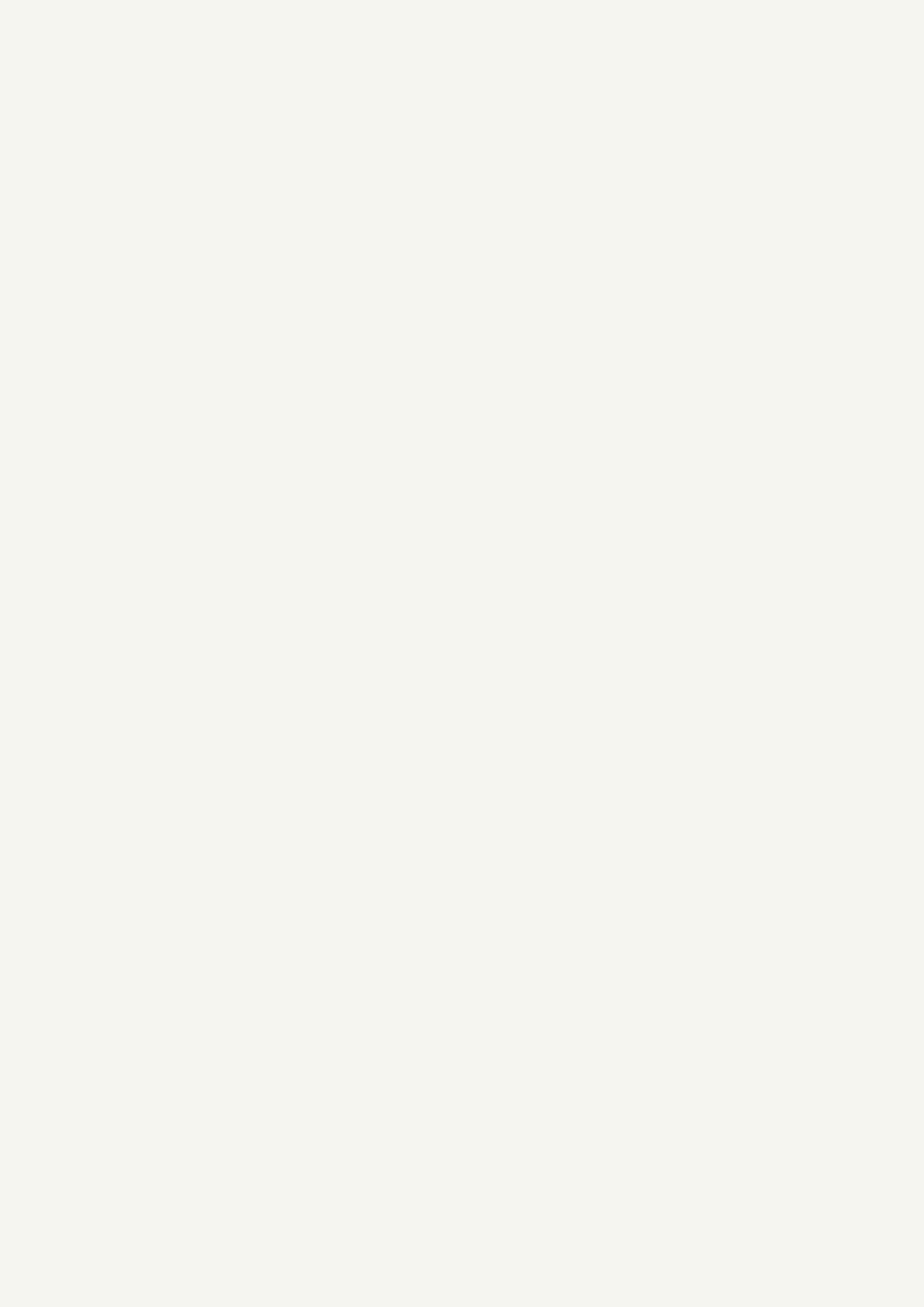 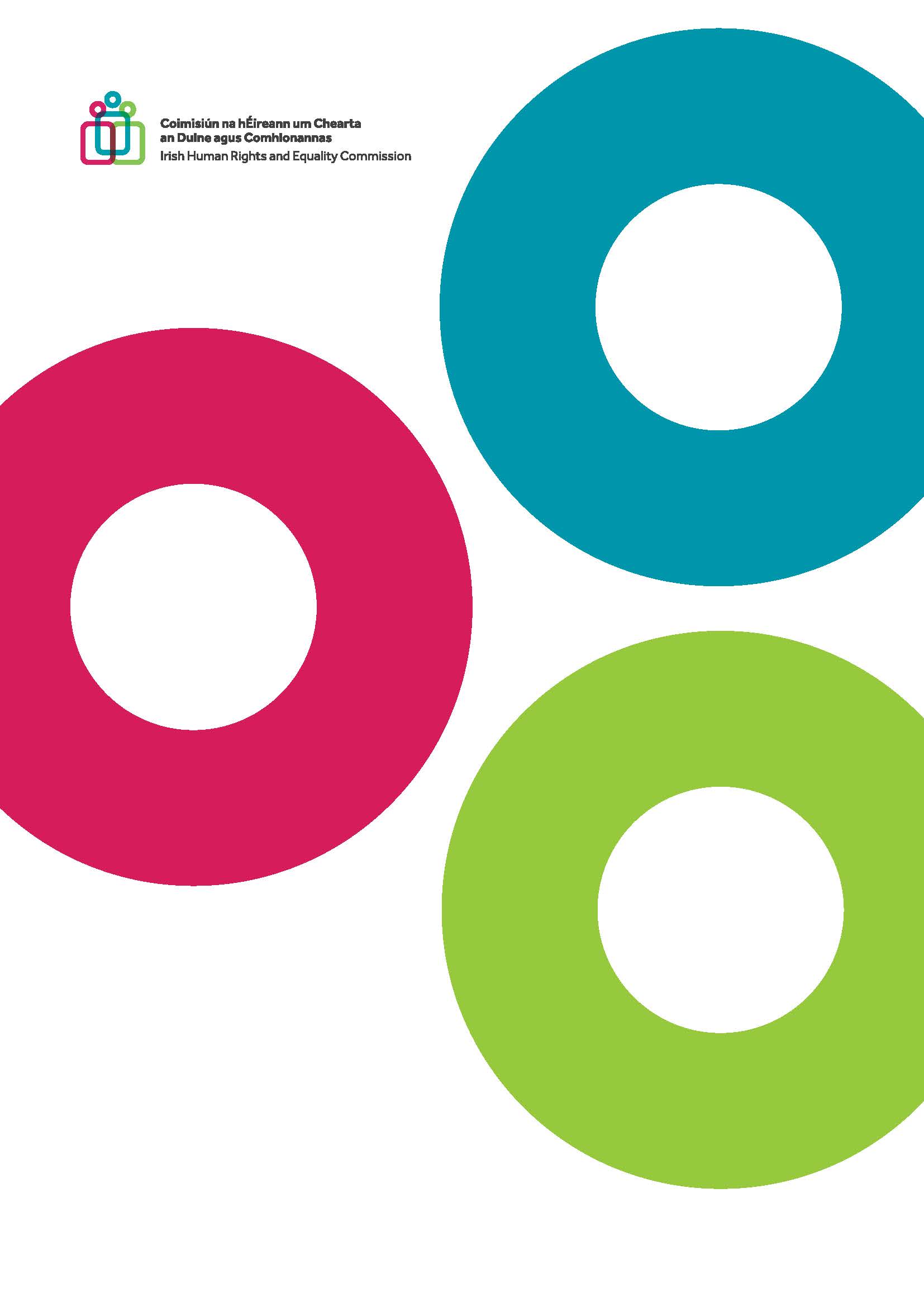 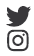 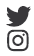 